УЧАСТИЕ В ИННОВАЦИОННОЙ ДЕЯТЕЛЬНОСТИПЕДАГОГА-ПСИХОЛОГА РАГУЛИНОЙ ЛЮБОВИ ДАВЫДОВНЫhttp://ragulina.netfolio.ru/method_activity.htmlТРАНСЛИРОВАНИЕ ОПЫТА ИННОВАЦИОННОЙ ДЕЯТЕЛЬНОСТИКопии верны.Дата:М.П.         Директор школы ____________/Т.В.Карабаева/Копии документов, подтверждающих участие в инновационной деятельности, транслирование опыта инновационной деятельности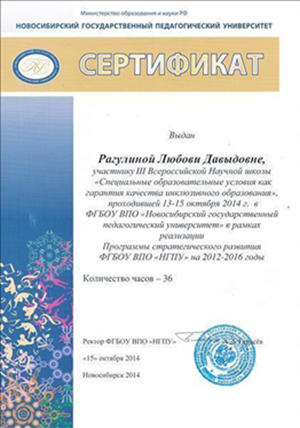 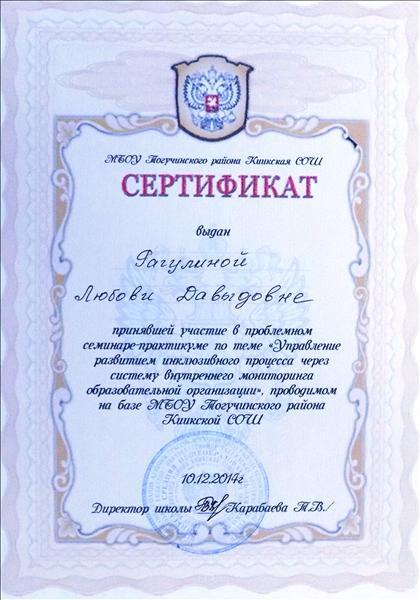 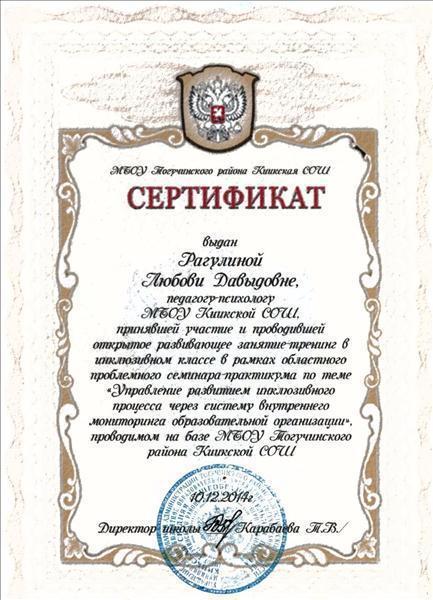 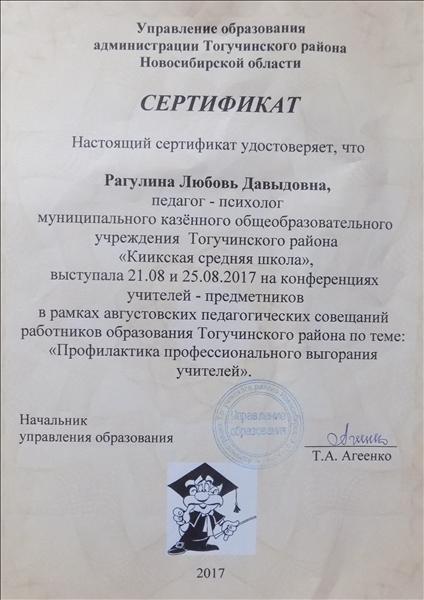 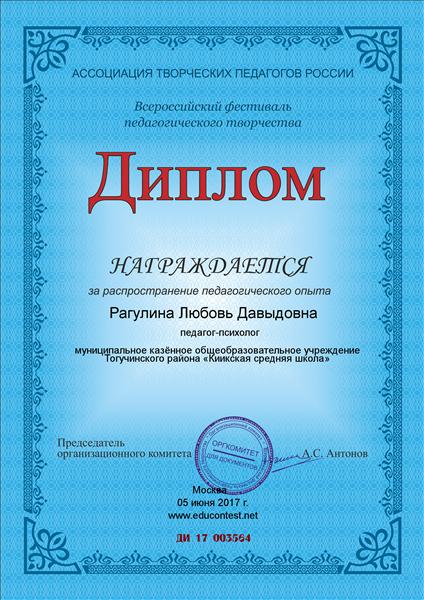 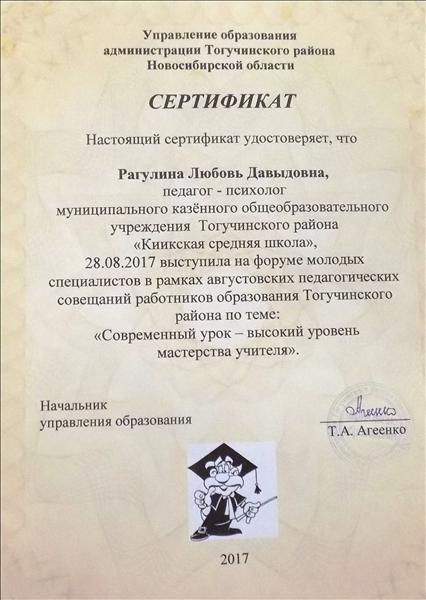 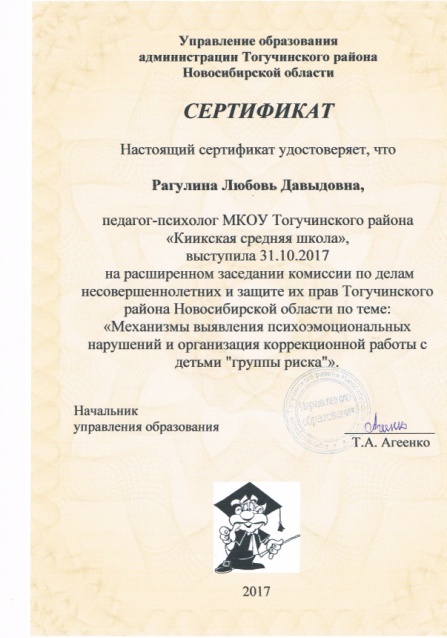 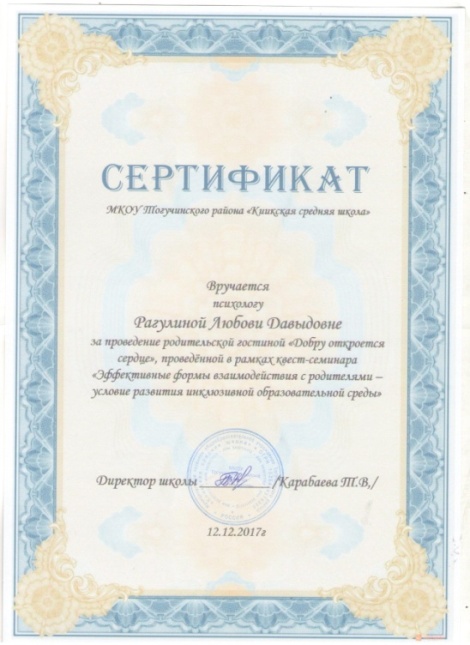 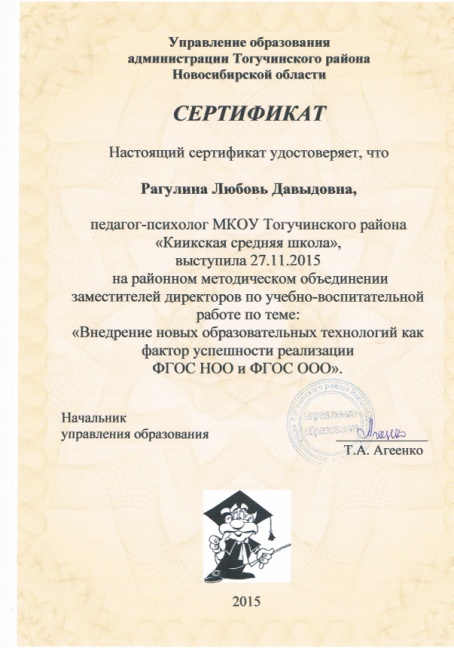 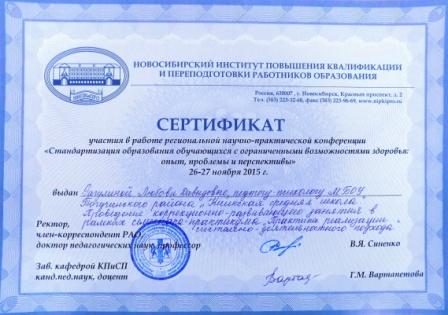 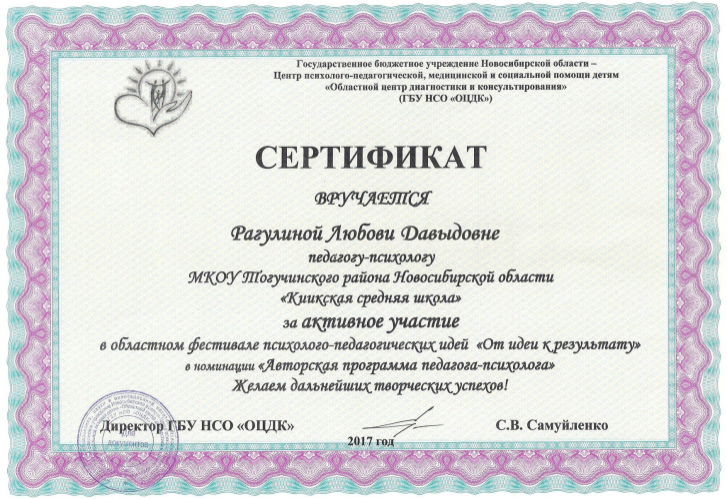 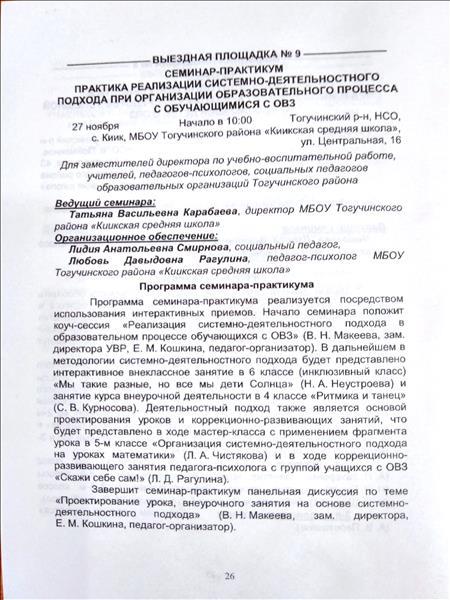 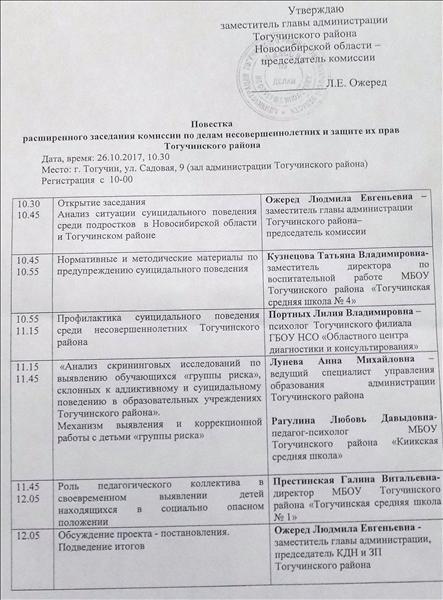 Копии верны.Дата:М.П.         Директор школы ____________/Т.В.Карабаева/НазваниеУровеньСодержание работыРегиональный проект «Обучение и социализация учащихся с ОВЗ в инклюзивном образовательном пространстве Новосибирской области»РегиональныйРуководитель творческой группы реализации проекта в образовательном учреждении «Совершенствование системы эффективного психолого-педагогического сопровождения процесса обучения детей с ОВЗ»Психолого-педагогическое сопровождение учащихся с ЗПР, УО. Проведение индивидуально-групповых занятий, тренингов, коррекционно-развивающих занятий по социализации - развитию жизненно-важных позиций ребенка с ОВЗ; совместных коммуникативных тренингов детей с ОВЗ и детей без ограничений в здоровье по формированию позитивного  восприятия  учащихся с ОВЗ. Диагностика по выявлению динамики в развитии социальной адаптации детей с ОВЗ. Разработка индивидуальной адаптированной образовательной программы на ребенка с ОВЗ: составление психолого-педагогических рекомендаций по  проблемам обучения, воспитания, развития. Семинары, консультации с педагогами по возникающим проблемам - адаптация ребенка с ОВЗ в социуме, формирование социальных навыков, включаемость в школьную жизнь. Работа с родителями по вопросам социальной адаптации ребенка с ОВЗ в обществе; толерантных, позитивных взаимодействий личности и окружения.Реализация коррекционно-развивающих программ: «Азбука общения», «Развитие психомоторики и сенсорных процессов», «Уроки психологического здоровья»,  «Общение в моей жизни», «Развитие психосоциальной компетентности у детей»,  «Развитие коммуникативных навыков у детей младшего школьного возраста», «Обучение жизненно важным навыкам», «Психология общения», «Основы самопознания».Осуществление программы индивидуально-ориентированного психолого-педагогического сопровождения ребенка с ОВЗ.Участие в стажировочных площадках, семинарах-практикумах, конференциях.ГодТемаФорма представленияУровень2014III Всероссийская Научная Школа «Специальные образовательные условия как гарантия качества инклюзивного образования»,г. Новосибирск НГПУСтендовое представление материалов по ППМС: индивидуально-ориентированные программы сопровождения, коррекционно-развивающие программы, программа психолого-педагогического сопровождения детей с ОВЗ.Федеральный2014Областной проблемный семинар-практикум «Управление развитием инклюзивного процесса через систему внутреннего мониторинга образовательной организации»Открытое развивающее занятие-тренинг в инклюзивном классе «Все преодолеем вместе»Областной2015Региональная Научно-Практическая конференция «Стандартизация образования обучающихся с ограниченными возможностями здоровья: опыт, проблемы и перспективы». Семинар-практикум «Практика реализации системно-деятельностного подхода при организации образовательного процесса обучающихся с ОВЗ»Открытое коррекционно-развивающее занятие в 5 инклюзивном классе «Скажи себе сам!»Региональный2015РМО зам. директора УВР. Семинар по теме: «Организация методической работы в условиях ФГОС»Выступление «Внедрение новых образовательных технологий как фактор успешности реализации ФГОС НОО и ФГОС ООО»Районный2017Квест-семинар  «Эффективные формы взаимодействия с родителями - условие развития инклюзивной образовательной среды»Родительская гостиная «Добру откроется сердце»Районный2017Августовское совещание педагогических работников на тему: «Система образования Тогучинского района: традиции, инновации, будущее»Психологический тренинг «Профилактика эмоционального выгорания и поддержка психического здоровья педагога»Районный2017Стратегическая сессия учителей-предметниковПсихологический тренинг «Профилактика эмоционального выгорания и поддержка психического здоровья педагога»Районный2017Форум молодых специалистов. Августовское совещание педагогических работников на тему: «Система образования Тогучинского района: традиции, инновации, будущее»Выступление «Современный урок - высокий уровень мастерства учителя»Районный2017Расширенное заседание комиссии по делам несовершеннолетних и защите их прав Тогучинского района НСОВыступление «Механизмы выявления психоэмоциональных нарушений и организация коррекционной работы с детьми «Группы Риска» Районный2017Областной фестиваль психолого-педагогических идей «От идеи к результату».ГБУ НСО «ОЦДК»Презентация конкурсной программы. Ролевая игра «Контакты и конфликты»Областной2017Всероссийский фестиваль педагогического творчества – интернет-библиотека учебно-методических материалов Демонстрация опыта работы  - методических разработокФедеральный